Sierra Tarahumara 26 días/ 5 nochesSalidas: martes, jueves y domingo hasta el 30 de diciembre de 2021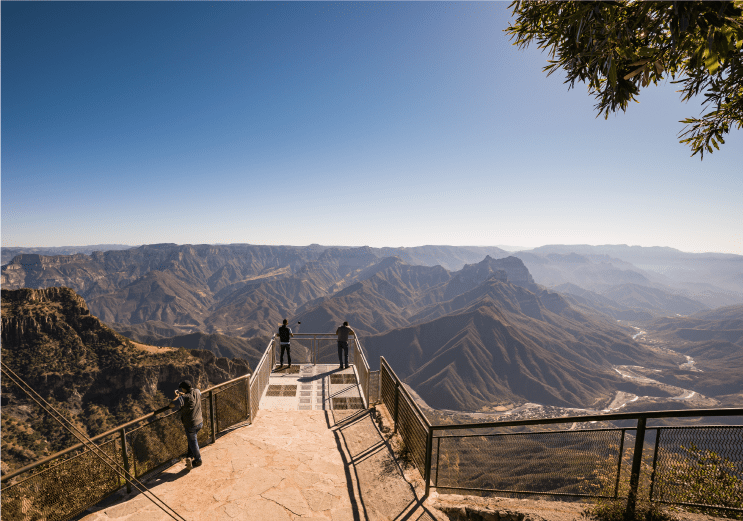 Día 1. Los Mochis – El FuerteLlegada al aeropuerto de la ciudad de Los Mochis, donde serán recibidos y trasladados a su hotel en el Pueblo mágico de El Fuerte. AlojamientoDía 2. El Fuerte – CerocahuiDesayuno. A la hora indicada presentarse en el lobby del hotel para ser trasladados a la estación de tren. Salida en el Chepe Express a las 09:20hrs, con destino a la estación de Bahuichivo, donde serán recibidos y trasladados al hotel. Cena y alojamientoDía 3.  Cerocahui - Posada BarrancasDesayuno. Salida a las 08:30 horas (usar ropa y calzado cómodo) para el tour al Cerro del Gallego y Mirador del Cañón de Urique, este mirador le ofrece la vista más arrebatadora de la Barranca de Urique y del sistema de barrancas disponible para los visitantes. De pie a 2,300 metros de altitud verá las profundidades de la Barranca de Urique, la más impresionante y escarpada del sistema. El pueblo minero se observa en el fondo, en la margen del río. Regreso al hotel para ser trasladados por carretera a Posada Barrancas. Registro de habitaciones. Por la tarde, haremos una caminata por la orilla de la barranca y cuevas tarahumaras (actualmente habitadas). AlojamientoDía 4. Posada Barrancas - CreelDesayuno. A la hora indicada, presentarse en el lobby del hotel con su equipaje para salir con destino a Creel, en el trayecto se tomará el tour a Divisadero, Piedra Volada y Parque Aventura donde podrán disfrutar del impresionante teleférico y la tirolesa (Actividades opcionales). Continuación hasta Creel. Registro de habitaciones. AlojamientoDía 5. Creel - ChihuahuaDesayuno. Salida sobre las 09:00 horas para visitar el lago de Arareko, Valle de los Hongos y de las Ranas, Cuevas Tarahumaras, Misión de San Ignacio, Piedra de elefante, Misión y Cascada de Cusárare. Regreso al hotel para ser trasladados a la parada de autobús. Salida con destino a la ciudad de Chihuahua, llegada aproximada a las 18:25hrs. Traslado al hotel. Alojamiento.Día 6. ChihuahuaDesayuno, Por la mañana visita de los principales puntos de interés de la ciudad como el Museo de Pancho Villa, Palacio de Gobierno y sus murales descriptivos de la historia del estado, Catedral, Acueducto Colonial y la zona residencial. A la hora indicada, traslado al aeropuerto de la ciudad de Chihuahua y…Fin de nuestros servicios.Incluye:Traslado aeropuerto de Los Mochis - hotel en El Fuerte - estación en El Fuerte1 noche de alojamiento en El Fuerte, 1 en Cerocahui, 1 en Posada Barrancas, 1 en Creel, 1 en ChihuahuaDesayuno americano diarioBoleto de tren viaje sencillo Chepe Express categoría Turista El Fuerte – BahuichivoTraslado estación Bahuichivo - hotel  en Cerocahui1 comida y 1 cena en Cerocahui (menú pre establecido, no incluye bebidas)Tour Cerro del Gallego y mirador UrikeTraslado terrestre de Cerocahui -Posada Barrancas -hotel CreelTour a divisadero, piedra volada y parque aventura.Tour combinado a lago de Arareko, valle de los hongos y de las ranas, cuevas tarahumaras, misión de San Ignacio, piedra de elefante, misión y cascada de Cusárare.Traslado hotel - terminal de autobuses en CreelBoleto de autobús viaje sencillo Creel – ChihuahuaTraslado terminal de autobuses - hotel - aeropuerto en ChihuahuaSeguro de viaje.No IncluidoBoleto de avión.Entradas a los pueblos de Cusárare y misión san Ignacio en Creel  (25.00 MN por persona, por pueblo) se paga directamente a los indígenas el día de la excursión.Gastos personales.Bebidas en alimentación de hoteles indicados.Propinas a bell boys, camaristas y meserosNingún servicio no especificado.NOTASPara reservar se requiere de anticipo del 40% y pago total 30 días antes de la salida del viaje.Servicios no utilizados no serán reembolsables.El seguro de viaje turístico aplica hasta 55 años de edad, en caso de ser mayor deberemos re cotizarlo.POLITICA CANCELACION DE VIAJEDesde el momento de la confirmación hasta 30 días antes del inicio del viaje: 20% del valor total Entre 29 y 15 días antes del inicio del viaje: 30% del valor total 14 días antes de inicio del viaje: 40% del valor total 13 días a la fecha de inicio del viaje: 100% del valor totalPRECIO POR PERSONA EN PESOS MEXICANOS CON IVA INCLUIDOPRECIO POR PERSONA EN PESOS MEXICANOS CON IVA INCLUIDOPRECIO POR PERSONA EN PESOS MEXICANOS CON IVA INCLUIDOPRECIO POR PERSONA EN PESOS MEXICANOS CON IVA INCLUIDOPRECIO POR PERSONA EN PESOS MEXICANOS CON IVA INCLUIDOPRECIO POR PERSONA EN PESOS MEXICANOS CON IVA INCLUIDOVIGENTES AL 31 DE DICIEMBRE DE 2021.VIGENTES AL 31 DE DICIEMBRE DE 2021.VIGENTES AL 31 DE DICIEMBRE DE 2021.VIGENTES AL 31 DE DICIEMBRE DE 2021.VIGENTES AL 31 DE DICIEMBRE DE 2021.VIGENTES AL 31 DE DICIEMBRE DE 2021.CATEGORIADOBLETRIPLECUÁDRUPLESENCILLAMENORECONOMICA15,57514,45013,91525,57510,270TURISTA19,10517,24516,36532,32011,250TURISTA SUPERIOR20,50017,78516,68035,06511,430MENOR: 03 A 11 AÑOSMENOR: 03 A 11 AÑOSMENOR: 03 A 11 AÑOSMENOR: 03 A 11 AÑOSMENOR: 03 A 11 AÑOSMENOR: 03 A 11 AÑOSCONSULTAR SUPLEMENTO TEMPORADA ALTA: 28 y 30 MAR/  ABR 1,4,6,8,11,27 y 29/ DEL 01 JUL AL 29 AGO/ 12,14 y 16 SEP/ 31 OCT/ 18 NOV/ 19 AL 30 DICCONSULTAR SUPLEMENTO TEMPORADA ALTA: 28 y 30 MAR/  ABR 1,4,6,8,11,27 y 29/ DEL 01 JUL AL 29 AGO/ 12,14 y 16 SEP/ 31 OCT/ 18 NOV/ 19 AL 30 DICCONSULTAR SUPLEMENTO TEMPORADA ALTA: 28 y 30 MAR/  ABR 1,4,6,8,11,27 y 29/ DEL 01 JUL AL 29 AGO/ 12,14 y 16 SEP/ 31 OCT/ 18 NOV/ 19 AL 30 DICCONSULTAR SUPLEMENTO TEMPORADA ALTA: 28 y 30 MAR/  ABR 1,4,6,8,11,27 y 29/ DEL 01 JUL AL 29 AGO/ 12,14 y 16 SEP/ 31 OCT/ 18 NOV/ 19 AL 30 DICCONSULTAR SUPLEMENTO TEMPORADA ALTA: 28 y 30 MAR/  ABR 1,4,6,8,11,27 y 29/ DEL 01 JUL AL 29 AGO/ 12,14 y 16 SEP/ 31 OCT/ 18 NOV/ 19 AL 30 DICCONSULTAR SUPLEMENTO TEMPORADA ALTA: 28 y 30 MAR/  ABR 1,4,6,8,11,27 y 29/ DEL 01 JUL AL 29 AGO/ 12,14 y 16 SEP/ 31 OCT/ 18 NOV/ 19 AL 30 DICHOTELES PREVISTOS O SIMILARESHOTELES PREVISTOS O SIMILARESHOTELES PREVISTOS O SIMILARESHOTELES PREVISTOS O SIMILARESCIUDADCATEGORIAHOTELNOCHESEL FUERTEECONOMICAHOTEL LA CHOZA / EL FUERTE1EL FUERTETURISTATORRES DEL FUERTE1EL FUERTETURISTA SUPERIORPOSADA DEL HIDALGO1CEROCAHUIECONOMICAPARAISO DEL OSO1CEROCAHUITURISTAMISION1CEROCAHUITURISTA SUPERIORMISION1POSADA BARRANCASECONOMICAMANSIÓN TARAHUMARA SECC. VALLE1POSADA BARRANCASTURISTAHOTEL DIVISADERO*1POSADA BARRANCASTURISTA SUPERIORHOTEL MIRADOR*1CREELECONOMICASTA. CRUZ PLUS / PARAJE STA. CRUZ1CREELTURISTAQUINTA MISION / SIERRA BONITA / CASCADA INN1CREELTURISTA SUPERIORTHE LODGE AT CREEL ECO-HOTEL & SPA  / VILLA MEXICANA1CHIHUAHUAECONOMICAPLAZA CHIHUAHUA1CHIHUAHUATURISTAQUALITY INN SAN FRANCISCO 1CHIHUAHUATURISTA SUPERIORHOLIDAY INN & SUITES / HILTON GARDEN INN1*Incluye comida y cena sin bebidas*Incluye comida y cena sin bebidas*Incluye comida y cena sin bebidas*Incluye comida y cena sin bebidas